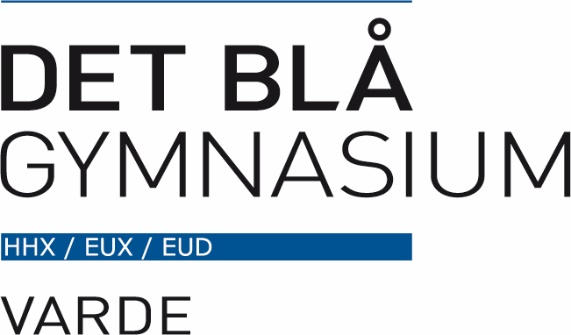 Det Blå Gymnasium - EUD - VardeVarde, maj 2023Elevinformation i forbindelse med caseundervisnings-dagenCaseopgaverne handler alle sammen om casevirksomheden CoopDu skal sætte dig ind i virksomheden, før du skal til eksamenHer kan du læse om casevirksomheden: www.coop.dk  Som du har aftalt med din kontaktlærer, forventes du at arbejde i en sparringsgruppe på caseundervisningsdagen, men skal lave dine egne opgaveløsninger, og dit eget præsentationsmateriale til eksamenDu har mødepligt på caseundervisningsdagenOpgaven får du udleveret på caseundervisningsdagen Du skal gå til individuel eksamenDu må anvende alle hjælpemidler og ressourcerDu må ikke kontakte lærere under eller efter caseundervisningsdagen med faglige spørgsmålDu må ikke kontakte casevirksomhedens hovedsæde under eller efter caseundervisningsdagen Du skal udarbejde en besvarelse af de 5-7 caseopgaver og den skal afleveres ved caseundervisningsdagens ophør. Det er den besvarelse du vil vise lærer/censor Du skal arbejde på skolen på caseundervisningsdagen.Har du spørgsmål, så kontakt den vejleder, der står til rådighed på caseundervisningsdagen eller skolens administration.Ved udlevering af caseopgaven til caseundervisningsdagen skal du være til stede senest kl. 07.50 i det lokale (du skal arbejde på skolen fra kl. 8 – 14 på caseundervisningsdagen), der fremgår af din eksamensplan. Hvis du ikke har afhentet dit opgave senest kl. 08.00 på udleveringsdagen, vil det blive betragtet som udeblivelse fra eksamen - se ovenfor under "sygdom og udeblivelse fra eksamen". KaraktererNedenstående karakterskala anvendes.Relationer mellem karakterskalaen og ECTS-skalaenKarakteren 12 svarer til A på ECTS-skalaenKarakteren 10 svarer til B på ECTS-skalaenKarakteren 7 svarer til C på ECTS-skalaenKarakteren 4 svarer til D på ECTS-skalaenKarakteren 02 svarer til E på ECTS-skalaenKarakteren 00 svarer til Fx på ECTS-skalaenKarakteren -3 svarer til F på ECTS-skalaenEksamens- og interne prøver EUD Se datoer på din personlige eksamensplanAntal prøver:Skolen afholder prøver i de grundfag, som du jf. den personlige uddannelsesplan har gennemført og skal afslutte, og som bliver udtrukket til eksamen i henhold til Undervisningsministeriets udsendte prioriteringslister.Du skal deltage i nedennævnte antal prøver i grundfag (inkl. grundfag valgt som valgfag).Skolen afgør ved lodtrækning hvilke fag, der afsluttes med prøve. Eksamen er individuel.Bedømmelse eksamen:	Det uddannelsesspec. fag:	Lærer / ekstern censorCaseeksamen mdt. prøve: 	Lærer / ekstern censorInformationStudie- og erhvervsvejledningen informerer EUD eleverne om ovenstående inden sidste skoledag, ligesom det er vigtigt, at du selv læser hæftet grundigt igennem.Eksaminationstid for EUDDet uddannelsesspecifikke fagCaseeksamen - grundfagAfhængig af uddannelsesvalg til hovedforløbet er der forskellige krav til beståelse af grundforløbet. Se nedenstående skema2	Skal bestås med karakteren 02G2	Skal opnå et gennemsnit på karakteren 02 i de markerede fag*	En af de stjernemarkerede på samme niveau fx matematik B eller virksomhedsøkonomi BBem. A2	Grundforløbets 2. del afsluttes med en grundforløbsprøve. Prøven skal være bestået for at kunne fortsætte i et hovedforløbBem. B	EUX – ikke særskilte bestå-krav, men et gennemsnit i lighed med reglerne for de andre gymnasiale uddannelserMundtlig eksamenI eksamenslokalet vil der være tavle og  IT-præsentationsudstyrHvis du ønsker at gøre brug af IT til eksamen f.eks. en præsentation med PowerPoint, skal du sørge for at have en backup/sikkerhedskopi(USB) af materialet med til eksaminationenDu er selv ansvarlig for, at præsentationer kan åbnes og fungere på skolens anlæg. Du skal have forberedt alle delopgaver, da du ikke på forhånd ved, hvilke delopgaver, du bliver eksamineret i, censor vælger hvilke opgaver du skal eksamineres iEksamensreglementAlle eksaminer finder sted på grundlag af følgende bekendtgørelser: Bekendtgørelse om Erhvervsuddannelser nr. 2499 af 13/12/2021Bekendtgørelse om grundfag, erhvervsfag mv. nr. BEK nr. 555 af 27/04/2022 Bekendtgørelse om eksamen i erhvervsuddannelser nr. 41 af 16/01/2014Sygdom, forsinkelse og udeblivelse fra eksamenHvis du ikke er i stand til at møde op til eksamen på grund af sygdom, skal der meldes afbud hurtigst muligt til skolens kontor, dog senest 30 min. før eksamen påbegyndes. Sygdommen skal dokumenteres ved lægeerklæring for din egen regning, og denne skal afleveres til skolens kontor senest 2 dage efter det officielle eksamenstidspunkt. Ønsker du at indstille dig til sygeeksamen, skal du meddele det skriftligt til skolens kontor sammen med lægeerklæringen. Sygeeksamen afholdes for de fleste fag i det efterfølgende kvartal – for enkelte fag dog først ½ år efter. Andre særlige omstændigheder, der gør, at du ikke med rimelighed kan forventes at kunne gennemføre prøven, kan efter skolens vurdering sidestilles med sygdom.Ved forsinkelse skal du omgående ringe til skolen og meddele, hvornår du kan være til stede. Ved fremmøde sker henvendelse til uddannelseschefen, der afgør, om du kan deltage i den pågældende eksamen.Udeblivelse fra eksamen som ikke skyldes førnævnte (sygdom), betragtes som udmeldelse af skolen og medfører derfor, at man ikke kan gennemføre, og at man derfor ikke kan opnå et skolebevis.Sygeeksamen og reeksamenVed sygeeksamen eller reeksamen, vil du få udleveret et nyt opgavesæt og skal til en ny caseeksamen. Du kan altså ikke ”genbruge” den besvarelse, du evt. har udarbejdet. Mundtlig eksamenMundtlige eksamener er offentligt tilgængelige. Skolen kan fravige denne bestemmelse, hvis der foreligger særlige omstændigheder, eller hvis hensynet til eksaminanden taler for det. Endvidere kan skolen begrænse adgangen til prøvelokalerne af pladsmæssige grunde.Under voteringen ved mundtlige prøver må kun censor og eksaminator være til stede. Skolen kan dog beslutte, at ikke-erfarne eksaminatorer kan overvære en votering.I forbindelse med afholdelse af mundtlig eksamen er du forpligtet til at være til stede senest 15 min. før det officielle starttidspunkt. Hvis du ikke er til stede, når du bliver indkaldt til eksaminationen, er censor og lærer i fællesskab berettiget til at afvise dig fra eksaminationen, dog kun efter forudgående accept fra ledelsen. Hvis forsinkelsen er rimeligt begrundet, får du tilbud om at blive eksamineret på et senere tidspunkt.I forbindelse med dit mødetidspunkt vil eksaminator/faglæreren kunne træffe individuel aftale med jer om, hvilket tidspunkt du skal møde i forhold til det officielle starttidspunkt. Dette sker dog udelukkende på eksaminators/faglærerens ansvar.Mundtlig eksamenMundtlige eksamener er offentligt tilgængelige. Skolen kan fravige denne bestemmelse, hvis der foreligger særlige omstændigheder, eller hvis hensynet til eksaminanden taler for det. Endvidere kan skolen begrænse adgangen til prøvelokalerne af pladsmæssige grunde.Under voteringen ved mundtlige prøver må kun censor og eksaminator være til stede. Skolen kan dog beslutte, at ikke-erfarne eksaminatorer kan overvære en votering.I forbindelse med afholdelse af mundtlig eksamen er du forpligtet til at være til stede senest 15 min. før det officielle starttidspunkt. Hvis du ikke er til stede, når du bliver indkaldt til eksaminationen, er censor og lærer i fællesskab berettiget til at afvise dig fra eksaminationen, dog kun efter forudgående accept fra ledelsen. Hvis forsinkelsen er rimeligt begrundet, får du tilbud om at blive eksamineret på et senere tidspunkt.I forbindelse med dit mødetidspunkt vil eksaminator/faglæreren kunne træffe individuel aftale med jer om, hvilket tidspunkt du skal møde i forhold til det officielle starttidspunkt. Dette sker dog udelukkende på eksaminators/faglærerens ansvar.Ansvar for eksamenssituationenDu har selv det fulde ansvar for, hvad der skal afleveres og dermed indgå i bedømmelsen.Du har selv det fulde ansvar for at sikre dig, at eksamensreglementet overholdes herunder brug af lovlige hjælpemidler. Overtrædelse af skolens eksamensreglementSker der under eksamen en overtrædelse af reglementet, eller der udvises forstyrrende adfærd, kan du bortvises og prøven kan normalt ikke bedømmes. Klager over standpunktskarakterer – EUDHvis du er utilfreds med en standpunktskarakter i et fag, har du følgende klageadgang:Inden en uge efter modtagelse af karakteren skal du klage mundtligt til læreren, som er forpligtet til at redegøre for, hvorfor du har fået netop denne karakter. Hvis du fortsat er utilfreds, skal du senest 1 uge efter samtalen med din lærer, sende en skriftlig klage til uddannelseschefen med dine argumenter for en højere karakter.Inden 14 dage skal uddannelseschefen indhente lærerens argumenter for den pågældende karakter, sammenholde disse med dine og på denne baggrund træffe beslutning om den endelige karakter.Hvis du fortsat er utilfreds, skal du senest 2 uger efter, at afgørelsen er meddelt dig, skriftligt klage til skolens forstander. Forstanderen træffer den endelige afgørelse på baggrund af din klage, lærerens svar og uddannelseschefens indberetning.Klager over standpunktskarakterer kan i henhold til Grundfagsbekendtgørelsen ikke indbringes for Undervisningsministeriet.Klager over eksamenskarakterer - EUDDu kan indgive klage til skolen vedrørende forhold ved eksamen inden 2 uger efter, at karakteren på sædvanlig måde er meddelt dig. Klagen skal være skriftlig og begrundet. Det skal fremgå om klagen vedrører:EksamensforløbetEksaminationsgrundlaget, herunder de stillede spørgsmåls eller opgavers forhold til uddannelsens målBedømmelsenSkolen forelægger straks klagen for eksaminator og censor med anmodning om en udtalelse. Disse udtalelser, som normalt skal forelægge inden for højst 2 uger (afhængig af ferieperioden), får klageren lejlighed til at kommentere inden for en frist på en uge. Skolen træffer herefter en afgørelse, som straks skriftligt meddeles klageren og evt. andre berørte elever samt eksaminator og censor. Afgørelsen kan være:Der skal foretages ny bedømmelse (ombedømmelse*) Eleven bliver tilbudt en ny prøve (omprøve)Klagen afvises
*En ombedømmelse, kan resultere i en fastholdelse, en højere, eller en lavere karakter.Hvis du er utilfreds med skolens afgørelse, kan du klage over retlige spørgsmål i forbindelse med skolens afgørelse, hvis du mener, at skolen ikke har fulgt de regler og love, der gælder for området. Du kan ikke klage over selve afgørelsen eller de skøn den bygger på, hvis afgørelsen følger reglerne på området. Klagen skal indbringes inden to uger efter, at du har fået meddelelse om skolens afgørelse. Klagen indgives skriftligt til skolen. Institutionen videresender klagen til styrelsen med sin egen udtalelse, som du forinden skal have haft mulighed for at kommentere inden for en uges frist. Såfremt klagen vedrører eksaminationsgrundlaget og opgaven er stillet af Undervisningsministeriet, sender skolen klager over eksaminationsgrundlaget til ministeriet.KarakterBetegnelseBeskrivelse12Den fremragende præstationKarakteren 12 gives for den fremragende præstation, der demonstrerer udtømmende opfyldelse af fagets mål, med ingen eller kun få uvæsentlige mangler10Den fortrinlige præstationKarakteren 10 gives for den fortrinlige præstation, der demonstrerer omfattende opfyldelse af fagets mål, med nogle mindre væsentlige mangler7Den gode præstationKarakteren 7 gives for den gode præstation, der demonstrerer opfyldelse af fagets mål, med en del mangler4Den jævne præstationKarakteren 4 gives for den jævne præstation, der demonstrerer en mindre grad af opfyldelse af fagets mål, med adskillige væsentlige mangler02Den tilstrækkelige præstationKarakteren 02 gives for den tilstrækkelige præstation, der demonstrerer den minimalt acceptable grad af opfyldelse af fagets mål.00Den utilstrækkelige præstationKarakteren 00 gives for den utilstrækkelige præstation, der ikke demonstrerer en acceptabel grad af opfyldelse af fagets mål.-3Den ringe præstationKarakteren -3 gives for den helt uacceptable præstation.Antal eksaminerGrundforløb 11 grundfagsprøveGrundforløb 2Det uddannelsesspecifikke fag og 1 grundfagsprøveMundtligEksaminationstidUddannelsesspec. fag30 min.  pr. elev.Mundtlig EksaminationstidDansk 30 min.Afsætning30 min. Virksomhedsøkonomi30 min.Engelsk 30 min. Informationsteknologi 30 min. Valgfag30 min.Adgangskrav til undervisning i hovedforløbetDanskVirksomhedsøkonomiEngelsk2. fremmedsprogErhvervsinformatikAfsætningSamfundsfagMatematikOrganisationFinansieringErhvervsretKulturforståelseInnovationPsykologiUddannelsesspec. fagDetailhandelsuddannelse med specialerCG2CG2CG2CG2CG2Bem. A2Handelsuddannelse med specialerCG2CG2CG2CG2CG2Bem. A2EventkoordinatorCG2CG2CG2CG2CG2Bem. A2